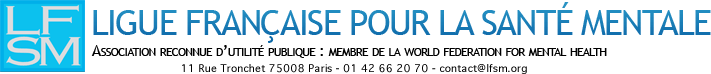 Siège social11 rue Tronchet – 75008 PARIST. 01 42 66 20 70Transports en communMétro : Madeleine ( lignes 8, 12 et 14, sortie 5 ), Saint-Lazare ( lignes 3, 12, 13, 14),Havre Caumartin (lignes 3 et 9).RER : Auber (RER A).Gare : Saint-Lazare.Eole : Haussmann - Saint-Lazare.Accès à nos locaux : Entrée par le 11 rue Tronchet.Se diriger au fond de la galerie marchande. Monter au 2ème étage par les ascenseurs. Emprunter le couloir B.Redescendre au 1er étage.Un accès pour les personnes à mobilité réduite est possible, le secrétariat se tient à votre disposition pour toute information.L’accueil se situe à la porte 171.Si vous êtes concerné par une situation de mobilité réduite, ou tout autre situation nécessitant un aménagement, veuillez au préalable prendre contact avec notre référente handicap Mme Aïscha DADACHE au 01 42 66 20 70.Covid 19En respect des consignes sanitaires, nous vous remercions de vous munir de masques pour la journée.La salle sera désinfectée et du gel hydro alcoolique sera mis à votre disposition.Merci de votre compréhension !